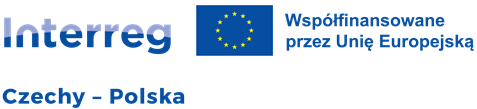 Załącznik nr 3 do Regulaminu naboru ekspertów regionalnych do oceny projektów w ramach Interreg Czechy – Polska 2021-2027* Zobowiązanie eksperta do poufnego i bezstronnego traktowania otrzymanych dokumentów i zawartych w nich informacji w związku z pracami we Wspólnym Panelu Ekspertów programu Interreg Czechy – Polska Ja niżej podpisany/a:nie pozostaję z wnioskodawcami w takim stosunku prawnym lub faktycznym, który mógłby budzić uzasadnione wątpliwości, co do mojej bezstronności (patrz poniżej – definicja konfliktu interesów), z wyjątkiem projektów nr:………………………………………………………………………………………………………… .zobowiązuję się do poufnego traktowania otrzymanej korespondencji, dokumentów, wniosków i informacji w nich zawartych.Data, imię i nazwisko, podpis:................................................................................................................................................Definicja konfliktu interesów przy ocenie wniosków o dofinansowanie:Za konflikt interesów na potrzeby oceny wniosków o dofinansowanie uznaje się następujące sytuacje: Oceniający/a pozostaje w związku małżeńskim albo w stosunku pokrewieństwa lub powinowactwa w linii prostej, pokrewieństwa lub powinowactwa w linii bocznej do drugiego stopnia, lub jest związany(a) z tytułu przysposobienia lub kurateli z osobami, które były lub będą brać udział w przygotowaniu lub realizacji projektu, czy też z członkami organu zarządzającego osób prawnych, występujących w charakterze partnera wiodącego lub partnera projektu we wnioskach o dofinansowanie, które oceniający/a otrzymał(a) do oceny.Oceniający/a pozostaje z partnerem wiodącym lub partnerem projektu w przydzielonych wnioskach o dofinansowanie w takim stosunku prawnym lub faktycznym, który mógłby budzić uzasadnione wątpliwości, co do jego/jej bezstronności.W przypadku oceniających, którzy/które są pracownikami/cami jednostek samorządu terytorialnego (krajów, województw, gmin), sytuacja, w której dany/a oceniający/a ocenia projekt złożony przez organizację założoną przez jednostkę samorządu terytorialnego, a także w odwrotnej sytuacji, gdy pracownicy/e organizacji założonej przez jednostkę samorządu terytorialnego oceniają projekt złożony przez daną jednostkę samorządu terytorialnego. Oceniający/a poddaje ocenie wnioski o dofinansowanie w ramach naboru, w którym złożono projekt, w którego opracowaniu brał(a) udział dany/a oceniający/a lub reprezentuje dany podmiot, z którym oceniający jest w stosunku pracy lub stosunku reprezentacji. *Zał. nr. 8 Regulaminu Wspólnego Panelu Ekspert